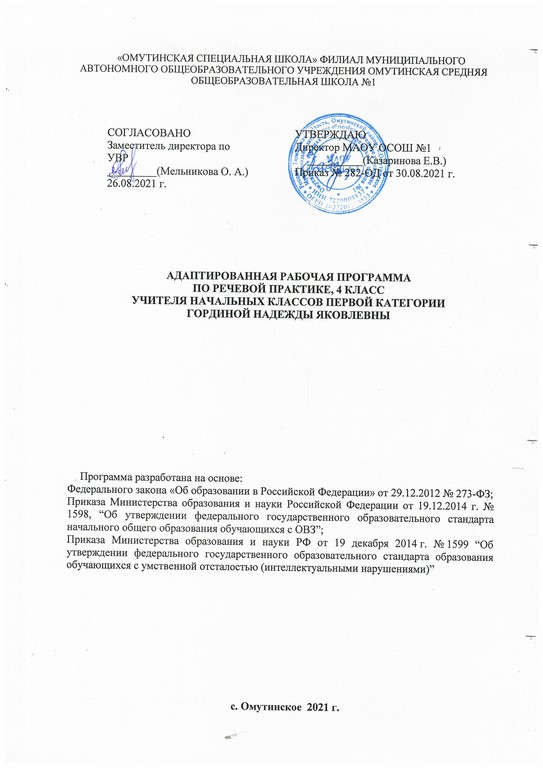 Планируемые результаты изучения предмета  «Речевая практика».Личностные учебные действияВоспринимать объединяющую роль России как государства, территории проживания и общности языка. Соотносить понятия «родная природа» и «Родина»;Ценить взаимопомощь и взаимоподдержку друзей;Принимать новый статус «ученик», внутреннюю позицию школьника на уровне положительного отношения к школе, принимать образ «хорошего ученика»;      4 Внимательно относиться к собственным переживаниям и переживаниям других людей;   нравственному содержанию поступков. Выполнять правила личной гигиены, безопасного поведения дома, в школе, на улице и на транспорте.Метапредметные результаты:Регулятивные УД:• Входить и выходить из учебного помещения со звонком• Ориентироваться в пространстве класса (зала, учебного помещения)• Адекватно использовать ритуалы школьного поведения (поднимать руку, вставать и выходить из-за парты и т. д.)• Работать с учебными принадлежностями и организовывать рабочее место под руководством учителя;• Корректировать выполнение задания в соответствии с планом под руководством учителя;Познавательные УД:• Выделять существенные, общие и отличительные свойства предметов• Ориентироваться в учебнике, на листе бумаги и у доски под руководством учителя;• Уметь слушать и отвечать на простые вопросы учителя;Коммуникативные УДСоблюдать простейшие нормы речевого этикета: здороваться, прощаться, благодарить.Вступать в диалог (отвечать на вопросы, задавать вопросы, уточнять непонятное).Сотрудничать с товарищами при выполнении заданий в паре: устанавливать и соблюдать очерёдность действий, корректно сообщать товарищу об ошибках.Участвовать в коллективном обсуждении учебной проблемы.Предметные результатыПредметные результаты освоения АООП общего образования включают освоенные обучающимися знания и умения, специфичные для каждой образовательной области, готовность к их применению, рассматриваются как одна из составляющих при оценке итоговых достижений. АООП ОО выделяет два уровня овладения предметными результатами:минимальный - является обязательным для всех обучающихся с умственной отсталостью;достаточный - не является обязательным для всех обучающихся.Минимальный и достаточный уровни усвоения предметных результатов по речевой практике на конец обучения в 4 классе.Содержание учебного предметаАудирование и понимание речиПовторение предложений (6—8 слов), разных по структуре, вслед за учителем.Прослушивание  аудиозаписей  чтения  артистами  коротких  сказок  или рассказов с последующим пересказом прослушанного.Дикция и выразительность речиПрактическое   использование   силы   голоса,   тона   и   темпа   речи   в различных речевых ситуациях.Практическое осмысление многообразия   тона   речи,   выражающего человеческие  чувства. Тренировочные упражнения в передаче восторга, ужаса, радости, горя, удивления, испуга и др. Соотнесение произнесённых фраз с пиктограммами.Мимика и жесты. Упражнения в передаче чувств, эмоций с помощью мимики и жестов в сочетании с речью и без неё, с опорой на пиктограммы и без них.Общение и его значение в жизниПередача мыслей, чувств, знаний на расстоянии. Для чего люди создали радио, кино, телевидение? Кто говорит с нами по радио или с телеэкрана?Что мы понимаем из такого устного общения с нами? Важно ли для нас это  общение?Почему  книгу  называют  собеседником?  Какой  это  собеседник   — устный или письменный? Что мы узнаем из книги? Важно ли для нас это общение?Влияние речи на поступки людей. «Свойства» слов: радовать, огорчать, утешать, сердить,   мирить и т. д.; подбор соответствующих  слов.Общепринятые  знаки  в  общении  людей:  «Не  курить»,  «Переход», «Метро», «Мужской и женский туалет», «Нельзя фотографировать» и т. д.Знакомство,  представление, приветствие. Формулы «Давай познакомимся»,   «Меня   зовут…»,   «Меня   зовут…,   а   тебя?».   Формулы «Это…», «Познакомься,	пожалуйста,	это…». Ответные реплики на приглашение познакомиться («Очень приятно!», «Рад познакомиться!»).Приветствие и прощание. Употребление различных формул приветствия и прощания в зависимости от адресата (взрослый или сверстник). Формулы «Здравствуй»,  «Здравствуйте»,  «До  свидания».  Развёртывание  формул  с помощью обращения по имени и отчеству. Жесты приветствия и прощанияЭтикетные правила приветствия: замедлить	шаг или остановиться, посмотреть в глаза человеку.Формулы «Доброе утро», «Добрый день», «Добрый вечер», «Спокойной  ночи».	Неофициальные разговорные	формулы:	«Привет»,	«Салют»,«Счастливо», «Пока». Грубые (фамильярные) формулы: «Здорóво», «Бывай», «Чао»   и   др.   (в   зависимости   от   условий   школы).   Недопустимость дублирования этикетных формул, использованных невоспитанными взрослыми. Развёртывание формул с помощью обращений.Формулы,  сопровождающие  ситуации приветствия и прощания:  «Как дела?», «Как живёшь?», «До завтра», «Всего хорошего» и др. Просьбы при прощании: «Приходи (те) ещё», «Заходи(те)», «Звони(те)».Приглашение, предложение. Приглашение домой. Правила поведения в гостях.Поздравление, пожелание. Формулы «Поздравляю с…», «Поздравляю с праздником…»  и  их  развёртывание  с  помощью  обращения  по  имени  и отчеству.Пожелания близким и малознакомым людям, сверстникам и старшим. Различия пожеланий в связи с разными праздниками.   Формулы «Желаю тебе…»,   «Желаю Вам…»,   «Я   хочу  пожелать…».   Неречевые  средства: улыбка, взгляд, доброжелательность тона.Поздравительные открытки.Формулы,  сопровождающие  вручение подарка:  «Это  Вам  (тебе)»,  «Я хочу  подарить  тебе…»  и  др.  Этикетные  и  эмоциональные  реакции  на поздравления и подарки.Одобрение, комплимент. Формулы «Мне очень нравится твой…», «Как хорошо ты…», «Как красиво!» и др.Телефонный разговор. Формулы обращения, привлечения внимания в телефонном   разговоре.   Значение   сигналов   телефонной   связи   (гудки, обращения автоответчика мобильной связи). Выражение просьбы позвать к телефону («Позовите, пожалуйста…», «Попросите, пожалуйста…», «Можно попросить   (позвать)…»).   Распространение   этих   формул   с   помощью приветствия. Ответные реплики адресата: «Алло», «Да», «Я слушаю».Просьба, совет. Обращение с просьбой к учителю, соседу по парте на уроке  или  перемене.  Обращение  с  просьбой  к  незнакомому  человеку. Обращение с просьбой к сверстнику, близким людям. Развёртывание просьбы	  с помощью мотивировки.	Формулы «Пожалуйста…», «Можно…, пожалуйста!», «Разрешите…»,	«Можно не…», «Можно я…».Мотивировка отказа. Формулы «Извините, но…».Благодарность. Формулы «Спасибо», «Большое спасибо», «Пожалуйста». Благодарность  за  поздравления  и  подарки  («Спасибо,…(имя)»),  благодарность  как  ответная  реакция   на   выполнение   просьбы. Мотивировка благодарности. Формулы «Очень приятно», «Я очень рада» и др.  как  мотивировка  благодарности.  Ответные  реплики  на  поздравление, пожелание («Спасибо за поздравление», «Я тоже поздравляю тебя (Вас)». «Спасибо, и тебя (Вас) поздравляю»).Замечание, извинение. Формула «Извините, пожалуйста» с обращением и без него. Правильная реакция на замечания. Мотивировка извинения («Я нечаянно»,  «Я  не  хотел»  и  др.).  Использование  форм  обращения  при извинении. Извинение перед старшим, ровесником. Обращение и мотивировка при извинении.Сочувствие, утешение. Сочувствие заболевшему сверстнику, взрослому.Слова поддержки, утешения.Одобрение,  комплимент.  Одобрение  как  реакция  на  поздравления, подарки: «Молодец!», «Умница!», «Как красиво!».Тематическое планирование  Учебная дисциплинаУровни освоения предметных результатовУровни освоения предметных результатовУчебная дисциплинаМинимальный уровеньДостаточный уровеньРечевая практикаформулировка просьб и желаний с использованием этикетных слов и выражений;участие в ролевых играх в соответствии с речевыми возможностями;восприятие на слух сказок и рассказов; ответы на вопросы учителя по их содержанию с опорой на иллюстративный материал;выразительное произнесение чистоговорок, коротких стихотворений с опорой на образец чтения учителя;участие в беседах на темы, близкие личному опыту ребенка;ответы на вопросы учителя по содержанию прослушанных и/или просмотренных радио- и телепередач.понимание содержания небольших по объему сказок, рассказов и стихотворений; ответы на вопросы;понимание содержания детских радио- и телепередач, ответы на вопросы учителя;выбор правильных средств интонации с опорой на образец речи учителя и анализ речевой ситуации;активное участие в диалогах по темам речевых ситуаций;высказывание своих просьб и желаний; выполнение речевых действий (приветствия, прощания, извинения и т. п.), используя соответствующие этикетные слова и выражения;участие в коллективном составлении рассказа или сказки по темам речевых ситуаций;составление рассказов с опорой на картинный или картинно- символический план.№ п/пТема урока, тип урока Модуль воспитательной программыКол-во часовДатаДелимся новостями – 6ч.1Инструктаж ТБ. Знакомство с учебником. 12Делимся новостями «Как я провел лето». Р.т. стр. 4-5Урок счастья13Делимся новостями «Как много интересного случилось с ребятами летом!» Р.т. стр.614Фиксированная структура текста. Составление рассказа с опорой на иллюстрации. 15Знакомство с текстом стихотворения И. Гамазковой «Прошлым летом».16Выполнение творческих работ по теме. Составление рассказа «Самое интересное событие прошлого лета». Р.т. стр.71Я выбираю книгу – 6ч.7Книга – лучший собеседник. Уточнение и расширение представления о видах книг, их назначении.18Я выбираю книгу. Р.т. стр.8-919Подготовка к составлению рассказа об интересной книге (составление предложений по картинкам, беседа о типах книг, рисование иллюстраций, обсуждение книг).110Составление рассказов «Моя любимая книга» с опорой на план.111Экскурсия в библиотеку. Я выбираю книгу. Р.т. стр.10112Экскурсия в книжный магазин. Р.т. стр.111Петушок- Золотой гребешок – 6ч.13Петушок- Золотой гребешок. Чтение сказки.Проект «Птица счастья»114Петушок-Золотой гребешок. Пересказ сказки по опорным картинкам. Р.т. стр.12115Петушок-Золотой гребешок. Подготовка инсценировки. Р.т. стр.13116Петушок-Золотой гребешок. Подготовка инсценировки сказки. Р.т. стр.14-15117Петушок- Золотой гребешок. Подготовка инсценировки сказки.118Петушок- Золотой гребешок. Инсценировка сказки. 1«Лисичка-сестричка» - 3ч.19Знакомство со сказкой (слушание аудиозаписи сказки с опорой на иллюстрации).Проект «Необычные дни в обычной школе»120Закрепление содержания сказки (пересказ с опорой на иллюстрации, по вопросам учителя, игра «Рассказ по кругу» и др.).121Инсценировка сказки.1Сочиняем сказку- 6ч.Наше классное дело22Введение в тему (беседа с опорой на иллюстрацию, обсуждение проблемного вопроса).Акция «Пятерка для мамы»123Актуализация знаний о фиксированной структуре текста.124Сочиняем сказку. Обсуждение замысла сказки. Р.т. стр.16-17125Составление предложений к каждой части придумываемой сказки с опорой на вопросный план.126Связные высказывания по собственному замыслу. Правильная композиция сказки. Р.т. стр.18-19127«Я пишу свою сказку».  Запись придуманной сказки.1У телевизора – 6ч.28Я дома. У телевизора. День хорошей фигуры129Я дома. У телевизора. Любимые телепередачи. Р.т. стр.20-21130Назначение радио, телевидения в современной жизни. Введение понятия о телевизионных профессиях.131Программа передач в СМИ.  Р.т. стр.22-23132Составь свою телевизионную программу. 133Беседа на тему: «Чем полезен и вреден телевизор»1Знаки-помощники - 7ч.34Знаки-помощники. Р.т. стр. 24. 135Беседа-инструктаж о запрещающих знаках по дороге домой и в школу. 136Предупреждающие знаки.137Экскурсия Дорожные знаки, знаки пожарной безопасности, информационные таблички.138Викторина «Знаки-помощники»139Правила дорожного движения достойны уважения!140Знаки-помощники в повседневной жизни. Р.т. стр.26-271В гостях у леса - 5ч.41В гостях у леса. Съедобные и несъедобные дары леса. Р.т. стр. 28-29142Беседа о животных и растениях леса.143Составление правил вежливого поведения в лесу. 144Я на прогулке в парке. Экскурсия.145Беседа на тему: «Что может нанести вред лесу». Р.т. стр.30-311Я и мои товарищи. Задушевный разговор – 7ч.46Уточнение значения слов, называющих эмоциональное состояние человека, и активизация их в речи школьников. Р.т. стр. 32-33147Актуализация и уточнение словаря эмоций у школьников.  Р.т. стр. 34-35148Моделирование диалогов утешения, сочувствия, предостережения на основе иллюстраций.149Слушание и обсуждение рассказа В. Осеевой «Волшебное слово».150Слушание и обсуждение рассказа В. Осеевой «На катке».151Слушание и обсуждение рассказа В. Осеевой «Что легче?».152Игра «Свои чувства не скажу, а без слов вам покажу».1Я за порогом дома. Приглашение – 9ч.53Актуализация имеющихся знаний по теме (беседа на основе личного опыта).154Знакомство со структурой письменного приглашения. Р.т. стр. 36-37155Составление приглашения на день рождения. Р.т. стр. 38-39Урок счастья156Составление приглашения в кино и др..157Составление приглашения учителям, родителям, друзьям на праздник.158Знакомство со стихотворением А. Усачёва «Приглашение улитке».159Составление приглашения на прогулку.160Моделирование диалогов, содержащих приглашение и вежливый отказ.161Я за порогом дома. Экскурсия. Речевая практика по изученным темам.1Поздравляю! – 7ч.62«Отгадайте, к какому празднику наше поздравление»163Знакомство со структурой устного и письменного поздравления.164Выбор адресных пожеланий. Произношение поздравлений. Р.т. стр. 40-41Акция «Пятерка для мамы»165Конструирование поздравлений. Дифференциация в зависимости от адресата.166Подготовка устных и письменных поздравлений, нарисовать открытки. Р.т. стр. 42-43167-68Повторение изученного за год. Игра «Вспоминаем изученное»2Итого – 68 ч